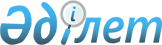 Қазақстан Республикасы Үкіметінің 2010 жылғы 31 желтоқсандағы № 1531 қаулысына өзгерістер мен толықтырулар енгізу туралыҚазақстан Республикасы Үкіметінің 2011 жылғы 5 сәуірдегі № 363 Қаулысы

      Қазақстан Республикасының Үкіметі ҚАУЛЫ ЕТЕДІ:



      1. «Қазақстан Республикасы Экономикалық даму және сауда министрлігінің 2011 - 2015 жылдарға арналған стратегиялық жоспары туралы» Қазақстан Республикасы Үкіметінің 2010 жылғы 31 желтоқсандағы № 1531 қаулысына мынадай өзгерістер мен толықтырулар енгізілсін:



      көрсетілген қаулымен бекітілген Қазақстан Республикасы Экономикалық даму және сауда министрлігінің 2011 - 2015 жылдарға арналған стратегиялық жоспарында:



      «3. Стратегиялық бағыттар, мақсаттар, міндеттер, нысаналы көрсеткіштері, іс-шаралар және нәтижелер көрсеткіштері» деген бөлімде:



      «1. Стратегиялық бағыттар, мақсаттар, міндеттер, нысаналы көрсеткіштері, іс-шаралар және нәтижелер көрсеткіштері» деген кіші бөлімде:



      «Елдің бәсекеге қабілеттілігін арттыру және ұлттық экономиканы жаңғырту» деген 1-стратегиялық бағытта:



      «2020 жылға қарай қазақстандық экономиканың 2009 жылғы деңгейге қатысты нақты мәнде үштен бірінен аса артуын қамтамасыз ету» деген 1-мақсатта:

      нысаналы индикаторларда:

      1-тармақтың «2011 жыл» деген бағанындағы «103,1» деген сандар «105,0» деген сандармен ауыстырылсын;

      2-тармақтағы «102,9» деген сандар «105,2» деген сандармен ауыстырылсын;

      «Ішкі сауданың тиімділігін арттыру» деген 1.4-міндетте:

      тікелей нәтижелер көрсеткіштерінде:

      1-тармақтың «2011 жыл» деген бағанындағы «104,0» деген сандар «107,0» деген сандармен ауыстырылсын;

      «Әлемдік сауда-экономикалық жүйеге интеграциялау арқылы республиканың экономикалық мүдделерін жылжыту мен қорғаудың тиімді және жедел жүйесін құру» деген 2-мақсатта:

      нысаналы индикаторларда:

      1-тармақтың «2011 жыл» деген бағанындағы «106,5» деген сандар «102,5» деген сандармен ауыстырылсын;

      «7. Бюджеттік бағдарламалар» деген бөлімде:



      001 «Экономика және сауда саясатын, мемлекеттік жоспарлау мен басқару жүйесін қалыптастыру және дамыту жөніндегі қызметтер» деген бюджеттік бағдарламада:

      «2011 жыл» деген бағанда:

      «Сауда ФКИ» тікелей нәтиже көрсеткіштеріндегі «104,0» деген сандар «107,0» деген сандармен ауыстырылсын;

      «ЖІӨ ФКИ» түпкілікті нәтиже көрсеткіштеріндегі «103,1» деген сандар «105,0» деген сандармен ауыстырылсын;

      «Шикізаттық емес сектордың ФКИ» деген жолдағы «102,9» деген сандар «105,2» деген сандармен ауыстырылсын;

      «Сыртқы сауда айналымының өсу қарқыны» деген жолдағы «106,5» деген сандар «102,5» деген сандармен ауыстырылсын;



      009 «Шетелдердегі сауда өкілдіктерінің қызметін қамтамасыз ету» деген бюджеттік бағдарламада:

      «2011 жыл» деген бағанда:

      тиімділік көрсеткіштерінде:

      «Штаттық санның бір бірлігін ұстауға кететін орташа шығындар» деген жолдағы «26 878» деген сандар «22 119» деген сандармен ауыстырылсын;

      «Бюджеттік шығыстар көлемі» деген жолдағы «215 024,0» деген сандар «280 126,0» деген сандармен ауыстырылсын;



      010 «Қазақстан Республикасының егемен кредиттік рейтингін қайта қарау мәселелері бойынша халықаралық рейтингтік агенттіктерімен өзара іс-қимыл» деген бюджеттік бағдарламада:

      тиімділік көрсеткіштерінде:

      «Халықаралық рейтинг агенттіктері бойынша жарналар сомасы» деген жолдағы «30 900,0» деген сандар «53 790,0» деген сандармен ауыстырылсын;

      «Бюджеттік шығыстар көлемі» деген жолдағы «30 900,0» деген сандар «53 790,0» деген сандармен ауыстырылсын;



      011 «Халықаралық ұйымдармен бірге жүзеге асырылатын жобаларды

зерттеулерді іске асыруды қамтамасыз ету» деген бюджеттік бағдарламада:

      тікелей нәтиже көрсеткіштерінде:

      «2011 жыл» деген бағандағы «25» және «60» деген сандар тиісінше «45» және «70» деген сандармен ауыстырылсын;

      «Бюджеттік шығыстар келемі» деген жолдағы «975 000,0» деген сандар «1 050 000,0» деген сандармен ауыстырылсын;

      «Республикалық бюджеттен грантты бірлесіп қаржыландыру есебінен» деген жолдағы «651 750,0» деген сандар «726 750,0» деген сандармен ауыстырылсын;



      015 «Бизнестің жол картасы - 2020» бағдарламасы шеңберінде кәсіпкерлік әлеуетін сауықтыру және күшейту» деген бюджеттік бағдарламада:

      түпкілікті нәтиже көрсеткіштері мынадай мазмұндағы жолмен толықтырылсын:

«                                                          »;      «Бюджеттік шығыстар көлемі» деген жолдағы «11 054 000,0» деген сандар «6 054 000,0» деген сандармен ауыстырылсын;



      016 «Бизнестің жол картасы - 2020» бағдарламасы шеңберінде қаржылық агент көрсететін қызметтерді төлеу» деген бюджеттік бағдарламада:

      «Бюджеттік бағдарлама» деген жолдағы «шеңберінде» деген сөзден кейін «оператор және» деген сөздермен толықтырылсын;

      «Сипаттама» деген жолдағы «Қаржы» деген сөз «Оператор мен қаржы» деген сөздермен ауыстырылсын;

      «Бюджеттік шығыстар көлемі» деген жолдағы «732 000,0» деген сандар «502 000,0» деген сандармен ауыстырылсын;



      018 «Қазақстаның Экономикалық ынтымақтастық және даму ұйымының Бәсекеге қабілеттіліктің Еуразиялық бағдарламасының Орталық Азия бастамасының бақылау комитетіне қатысуы» деген бюджеттік бағдарламадан кейін мынадай мазмұндағы жаңа бюджеттік бағдарламасының толықтырылсын:«                                                              »;«                                                             »;«                                                                »;

      049 «Экспорттаушы - 2020» бағыты шеңберінде қазақстандық тауарлардың экспортын сыртқы нарыққа жылжытуға жәрдемдесу» деген бюджеттік бағдарламада:

      тікелей нәтиже көрсеткіштерінде:

      мына:«                                               »      деген жол алынып тасталсын;

      «2011 жыл» деген бағанда:

      «Биржалық қызмет, ішкі нарық пен ішкі сауданы қорғау жөніндегі анықтамаларды дайындау және жариялау» деген жолдағы «500» деген сандар алынып тасталсын;

      «Тауарлық биржалар қызметі және тауарлық инфрақұрылымды дамыту туралы семинарлар мен конференцияларды өткізу» деген жолдағы «6» деген сан алынып тасталсын;

      түпкілікті нәтиже көрсеткіштерінде:

      «2011 жыл» деген бағанда:

      «Сыртқы сауда айналымының өсу қарқыны» деген жолдағы «106,5» деген сандар «102,5» деген сандармен ауыстырылсын;

      «Бюджеттік шығыстар көлемі» деген жолдағы «1 038 500,0» деген сандар «1 100 155,0» деген сандармен ауыстырылсын;



      050 «Тәуелсіз сарапшылардың және үкіметтік емес ұйымдардың (қоғамдық бірлестіктердің) орталық мемлекеттік және жергілікті атқарушы органдар қызметінің тиімділігін бағалауды жүргізу жөніндегі қызметтері» деген бюджеттік бағдарламада:

      тақырып мынадай редакцияда жазылсын:

«                                                               »;

      117 «Бизнестің жол картасы - 2020» бағдарламасы шеңберінде өңірлерде жеке кәсіпкерлікті қолдау» деген бюджеттік бағдарламада:

      «Бюджеттік бағдарлама түрі» деген жолдағы «жеке» деген сөз «бөлінетін» деген сөзбен ауыстырылсын;

      «Бюджеттік шығыстар көлемі» деген жолдағы «35 835 300,0» деген сандар «19 115 951,0» деген сандармен ауыстырылсын;

      «Бюджет шығыстарының жиынтығы» деген кестеде:

      «2011 жыл» деген бағандағы «70 639 769,0», «55 093 769,0» және «15 546 000,0» деген сандар тиісінше «49 765 067,0», «33 469 067,0» және «16 296 000,0» деген сандармен ауыстырылсын.



      2. Осы қаулы қол қойылған күнінен бастап қолданысқа енгізіледі және ресми жариялануға тиіс.      Қазақстан Республикасының

      Премьер-Министрі                           К. Мәсімов
					© 2012. Қазақстан Республикасы Әділет министрлігінің «Қазақстан Республикасының Заңнама және құқықтық ақпарат институты» ШЖҚ РМК
				«Назарбаев Университет» АҚ-да біліктілікті арттыру курстарын өткен, сертификат алған қатысушылардың саныАдам210Бюджеттік бағдарлама019 «Өңірлерді дамыту» бағдарламасының жобаларын сүйемелдеу бойынша қызметтер көрсету»019 «Өңірлерді дамыту» бағдарламасының жобаларын сүйемелдеу бойынша қызметтер көрсету»019 «Өңірлерді дамыту» бағдарламасының жобаларын сүйемелдеу бойынша қызметтер көрсету»019 «Өңірлерді дамыту» бағдарламасының жобаларын сүйемелдеу бойынша қызметтер көрсету»019 «Өңірлерді дамыту» бағдарламасының жобаларын сүйемелдеу бойынша қызметтер көрсету»019 «Өңірлерді дамыту» бағдарламасының жобаларын сүйемелдеу бойынша қызметтер көрсету»019 «Өңірлерді дамыту» бағдарламасының жобаларын сүйемелдеу бойынша қызметтер көрсету»019 «Өңірлерді дамыту» бағдарламасының жобаларын сүйемелдеу бойынша қызметтер көрсету»СипаттамаШығыстар «Экономикалық зерттеулер институты» АҚ құрамында Өңірлік саясат орталығын құруға көзделіп отырШығыстар «Экономикалық зерттеулер институты» АҚ құрамында Өңірлік саясат орталығын құруға көзделіп отырШығыстар «Экономикалық зерттеулер институты» АҚ құрамында Өңірлік саясат орталығын құруға көзделіп отырШығыстар «Экономикалық зерттеулер институты» АҚ құрамында Өңірлік саясат орталығын құруға көзделіп отырШығыстар «Экономикалық зерттеулер институты» АҚ құрамында Өңірлік саясат орталығын құруға көзделіп отырШығыстар «Экономикалық зерттеулер институты» АҚ құрамында Өңірлік саясат орталығын құруға көзделіп отырШығыстар «Экономикалық зерттеулер институты» АҚ құрамында Өңірлік саясат орталығын құруға көзделіп отырШығыстар «Экономикалық зерттеулер институты» АҚ құрамында Өңірлік саясат орталығын құруға көзделіп отырБюджеттік бағдарлама түрімазмұнына байланыстымазмұнына байланыстымазмұнына байланыстыҚызметтерҚызметтерҚызметтерҚызметтерҚызметтерБюджеттік бағдарлама түрііске асыру тәсіліне байланыстыіске асыру тәсіліне байланыстыіске асыру тәсіліне байланыстыЖеке бюджеттік бағдарламаЖеке бюджеттік бағдарламаЖеке бюджеттік бағдарламаЖеке бюджеттік бағдарламаЖеке бюджеттік бағдарламаБюджеттік бағдарлама түріағымдағы/ дамуағымдағы/ дамуағымдағы/ дамуағымдағыағымдағыағымдағыағымдағыағымдағыБюджеттік бағдарлама көрсеткіштерінің атауыӨлшем бірлігіЕсепті кезеңЕсепті кезеңЖоспарлы кезеңЖоспарлы кезеңЖоспарлы кезеңЖобаланатын жылЖобаланатын жылБюджеттік бағдарлама көрсеткіштерінің атауыӨлшем бірлігі2009 жыл (есеп)2010 жыл (жоспар)2011 жыл2012 жыл2013 жылЖобаланатын жылЖобаланатын жыл123456789Тікелей нәтиже көрсеткіштері Бағдарлама шеңберінде іске асырылатын жобаларды іріктеу және бағалау рәсімдері бойынша әдістемелік ұсынымдарды әзірлеудана1Жергілікті атқарушы органдарға Бағдарламаның іс-шараларын іске асыру шарттары мен рәсімдері бойынша өңірлерге сапарға шығу арқылы консультативтік қызметтер көрсетуСапар саны5Бағдарлама шеңберінде іске асыруға ұсынылған жобаларға талдау жүргізудің жуықтап алынған саны және олар бойынша қорытындылар дайындауҚорытындылар саны73Түпкілікті нәтиже көрсеткіштері Бағдарламаның іс-шараларын іске асыру шарттары мен рәсімдері бойынша негізделген қорытындылар саныҚорытындылар саны73Сапа көрсеткіштері Шарт шеңберінде міндеттемелерді орындау%100,0Тиімділік көрсеткіштері бір бірлік қорытындыға орташа шығындарМың теңге681,0Бюджеттік шығыстар көлеміМың теңге50 000, 0Бюджеттік бағдарлама020 «Әлеуметтік секторда және тұрғын үй - коммуналдық шаруашылығында жобаларды іске асыру үшін мемлекеттік-жекеменшік әріптестік тетігі бойынша өңірлерге мемлекеттік-жекеменшік әріптестік жобаларын дайындау барысында консультативтік көмек көрсету бойынша қызметтер»020 «Әлеуметтік секторда және тұрғын үй - коммуналдық шаруашылығында жобаларды іске асыру үшін мемлекеттік-жекеменшік әріптестік тетігі бойынша өңірлерге мемлекеттік-жекеменшік әріптестік жобаларын дайындау барысында консультативтік көмек көрсету бойынша қызметтер»020 «Әлеуметтік секторда және тұрғын үй - коммуналдық шаруашылығында жобаларды іске асыру үшін мемлекеттік-жекеменшік әріптестік тетігі бойынша өңірлерге мемлекеттік-жекеменшік әріптестік жобаларын дайындау барысында консультативтік көмек көрсету бойынша қызметтер»020 «Әлеуметтік секторда және тұрғын үй - коммуналдық шаруашылығында жобаларды іске асыру үшін мемлекеттік-жекеменшік әріптестік тетігі бойынша өңірлерге мемлекеттік-жекеменшік әріптестік жобаларын дайындау барысында консультативтік көмек көрсету бойынша қызметтер»020 «Әлеуметтік секторда және тұрғын үй - коммуналдық шаруашылығында жобаларды іске асыру үшін мемлекеттік-жекеменшік әріптестік тетігі бойынша өңірлерге мемлекеттік-жекеменшік әріптестік жобаларын дайындау барысында консультативтік көмек көрсету бойынша қызметтер»020 «Әлеуметтік секторда және тұрғын үй - коммуналдық шаруашылығында жобаларды іске асыру үшін мемлекеттік-жекеменшік әріптестік тетігі бойынша өңірлерге мемлекеттік-жекеменшік әріптестік жобаларын дайындау барысында консультативтік көмек көрсету бойынша қызметтер»020 «Әлеуметтік секторда және тұрғын үй - коммуналдық шаруашылығында жобаларды іске асыру үшін мемлекеттік-жекеменшік әріптестік тетігі бойынша өңірлерге мемлекеттік-жекеменшік әріптестік жобаларын дайындау барысында консультативтік көмек көрсету бойынша қызметтер»020 «Әлеуметтік секторда және тұрғын үй - коммуналдық шаруашылығында жобаларды іске асыру үшін мемлекеттік-жекеменшік әріптестік тетігі бойынша өңірлерге мемлекеттік-жекеменшік әріптестік жобаларын дайындау барысында консультативтік көмек көрсету бойынша қызметтер»020 «Әлеуметтік секторда және тұрғын үй - коммуналдық шаруашылығында жобаларды іске асыру үшін мемлекеттік-жекеменшік әріптестік тетігі бойынша өңірлерге мемлекеттік-жекеменшік әріптестік жобаларын дайындау барысында консультативтік көмек көрсету бойынша қызметтер»СипаттамаШығыстар әлеуметтік секторда және тұрғын үй - коммуналдық шаруашылығында жобаларды іске асыру үшін мемлекеттік-жеке меншік әріптестік тетігі бойынша өңірлерге мемлекеттік-жеке меншік әріптестік жобаларын дайындау барысында консультативтік көмек көрсету үшін көзделгенШығыстар әлеуметтік секторда және тұрғын үй - коммуналдық шаруашылығында жобаларды іске асыру үшін мемлекеттік-жеке меншік әріптестік тетігі бойынша өңірлерге мемлекеттік-жеке меншік әріптестік жобаларын дайындау барысында консультативтік көмек көрсету үшін көзделгенШығыстар әлеуметтік секторда және тұрғын үй - коммуналдық шаруашылығында жобаларды іске асыру үшін мемлекеттік-жеке меншік әріптестік тетігі бойынша өңірлерге мемлекеттік-жеке меншік әріптестік жобаларын дайындау барысында консультативтік көмек көрсету үшін көзделгенШығыстар әлеуметтік секторда және тұрғын үй - коммуналдық шаруашылығында жобаларды іске асыру үшін мемлекеттік-жеке меншік әріптестік тетігі бойынша өңірлерге мемлекеттік-жеке меншік әріптестік жобаларын дайындау барысында консультативтік көмек көрсету үшін көзделгенШығыстар әлеуметтік секторда және тұрғын үй - коммуналдық шаруашылығында жобаларды іске асыру үшін мемлекеттік-жеке меншік әріптестік тетігі бойынша өңірлерге мемлекеттік-жеке меншік әріптестік жобаларын дайындау барысында консультативтік көмек көрсету үшін көзделгенШығыстар әлеуметтік секторда және тұрғын үй - коммуналдық шаруашылығында жобаларды іске асыру үшін мемлекеттік-жеке меншік әріптестік тетігі бойынша өңірлерге мемлекеттік-жеке меншік әріптестік жобаларын дайындау барысында консультативтік көмек көрсету үшін көзделгенШығыстар әлеуметтік секторда және тұрғын үй - коммуналдық шаруашылығында жобаларды іске асыру үшін мемлекеттік-жеке меншік әріптестік тетігі бойынша өңірлерге мемлекеттік-жеке меншік әріптестік жобаларын дайындау барысында консультативтік көмек көрсету үшін көзделгенШығыстар әлеуметтік секторда және тұрғын үй - коммуналдық шаруашылығында жобаларды іске асыру үшін мемлекеттік-жеке меншік әріптестік тетігі бойынша өңірлерге мемлекеттік-жеке меншік әріптестік жобаларын дайындау барысында консультативтік көмек көрсету үшін көзделгенШығыстар әлеуметтік секторда және тұрғын үй - коммуналдық шаруашылығында жобаларды іске асыру үшін мемлекеттік-жеке меншік әріптестік тетігі бойынша өңірлерге мемлекеттік-жеке меншік әріптестік жобаларын дайындау барысында консультативтік көмек көрсету үшін көзделгенБюджеттік бағдарлама түрімазмұнына байланыстыҚызметтерҚызметтерҚызметтерҚызметтерҚызметтерҚызметтерҚызметтерҚызметтерБюджеттік бағдарлама түрііске асыру тәсіліне байланыстыЖеке бюджеттік бағдарламаЖеке бюджеттік бағдарламаЖеке бюджеттік бағдарламаЖеке бюджеттік бағдарламаЖеке бюджеттік бағдарламаЖеке бюджеттік бағдарламаЖеке бюджеттік бағдарламаЖеке бюджеттік бағдарламаБюджеттік бағдарлама түріағымдық/ дамуағымдағыағымдағыағымдағыағымдағыағымдағыағымдағыағымдағыағымдағыБюджеттік бағдарлама көрсеткіштерінің атауыБюджеттік бағдарлама көрсеткіштерінің атауыӨлшем бірлігіЕсепті кезеңЕсепті кезеңЖоспарлы кезеңЖоспарлы кезеңЖоспарлы кезеңЖобаланатын жылЖобаланатын жылБюджеттік бағдарлама көрсеткіштерінің атауыБюджеттік бағдарлама көрсеткіштерінің атауыӨлшем бірлігі2009 жыл (есеп)2010 жыл (жоспар)2011 жыл2012 жыл2013 жылЖобаланатын жылЖобаланатын жыл1123456789Тікелей нәтиже көрсеткіштері Мемлекеттік - жеке меншік әріптестігі жобаларын консультативтік сүйемелдеу бойынша көрсетілген қызметтердің жуықтап алынған саныТікелей нәтиже көрсеткіштері Мемлекеттік - жеке меншік әріптестігі жобаларын консультативтік сүйемелдеу бойынша көрсетілген қызметтердің жуықтап алынған саныСеминарлар саны23Мемлекеттік - жеке меншік әріптестік тетігі бойынша жобаларды әзірлеу кезінде практикалық көмек көрсетуМемлекеттік - жеке меншік әріптестік тетігі бойынша жобаларды әзірлеу кезінде практикалық көмек көрсетуҰсыныс тар (өтінімдер) саны74Түпкілікті нәтиже көрсеткіштері ЖАО-ның мемлекеттік-жеке меншік әріптестік тетігі арқылы инвестициялық жобаларды іске асыру мәселесі бойынша хабардар етілуін қамтамасыз ету (тестілеуді өткізу)Түпкілікті нәтиже көрсеткіштері ЖАО-ның мемлекеттік-жеке меншік әріптестік тетігі арқылы инвестициялық жобаларды іске асыру мәселесі бойынша хабардар етілуін қамтамасыз ету (тестілеуді өткізу)%100Сапа көрсеткіштері Шарт шеңберінде міндеттемелерді орындауСапа көрсеткіштері Шарт шеңберінде міндеттемелерді орындау%100Тиімділік көрсеткіштері 1 қызмет көрсетуге орташа шығындар:Тиімділік көрсеткіштері 1 қызмет көрсетуге орташа шығындар:Мың теңге- консультативтік сүйемелдеу;- консультативтік сүйемелдеу;Мың теңге659,8- практикалық көмек- практикалық көмекМың теңге470,6Бюджеттік шығыстар көлеміБюджеттік шығыстар көлеміМың теңге50 000, 0Бюджеттік бағдарлама021 «Облыстық бюджеттерге, Астана және Алматы қалаларының бюджеттеріне «Өңірлерді дамыту» бағдарламасы шеңберінде өңірлердің экономикалық дамуы мен халықты қоныстандыру жүйесіне жәрдемдесуге берілетін нысаналы даму трансферттері»021 «Облыстық бюджеттерге, Астана және Алматы қалаларының бюджеттеріне «Өңірлерді дамыту» бағдарламасы шеңберінде өңірлердің экономикалық дамуы мен халықты қоныстандыру жүйесіне жәрдемдесуге берілетін нысаналы даму трансферттері»021 «Облыстық бюджеттерге, Астана және Алматы қалаларының бюджеттеріне «Өңірлерді дамыту» бағдарламасы шеңберінде өңірлердің экономикалық дамуы мен халықты қоныстандыру жүйесіне жәрдемдесуге берілетін нысаналы даму трансферттері»021 «Облыстық бюджеттерге, Астана және Алматы қалаларының бюджеттеріне «Өңірлерді дамыту» бағдарламасы шеңберінде өңірлердің экономикалық дамуы мен халықты қоныстандыру жүйесіне жәрдемдесуге берілетін нысаналы даму трансферттері»021 «Облыстық бюджеттерге, Астана және Алматы қалаларының бюджеттеріне «Өңірлерді дамыту» бағдарламасы шеңберінде өңірлердің экономикалық дамуы мен халықты қоныстандыру жүйесіне жәрдемдесуге берілетін нысаналы даму трансферттері»021 «Облыстық бюджеттерге, Астана және Алматы қалаларының бюджеттеріне «Өңірлерді дамыту» бағдарламасы шеңберінде өңірлердің экономикалық дамуы мен халықты қоныстандыру жүйесіне жәрдемдесуге берілетін нысаналы даму трансферттері»021 «Облыстық бюджеттерге, Астана және Алматы қалаларының бюджеттеріне «Өңірлерді дамыту» бағдарламасы шеңберінде өңірлердің экономикалық дамуы мен халықты қоныстандыру жүйесіне жәрдемдесуге берілетін нысаналы даму трансферттері»021 «Облыстық бюджеттерге, Астана және Алматы қалаларының бюджеттеріне «Өңірлерді дамыту» бағдарламасы шеңберінде өңірлердің экономикалық дамуы мен халықты қоныстандыру жүйесіне жәрдемдесуге берілетін нысаналы даму трансферттері»Сипаттама«Өңірлерді дамыту» бағдарламасы шеңберінде өңірлердің экономикалық дамуы мен халықты қоныстандыру жүйесіне жәрдем көрсетуге арналған шығыстар«Өңірлерді дамыту» бағдарламасы шеңберінде өңірлердің экономикалық дамуы мен халықты қоныстандыру жүйесіне жәрдем көрсетуге арналған шығыстар«Өңірлерді дамыту» бағдарламасы шеңберінде өңірлердің экономикалық дамуы мен халықты қоныстандыру жүйесіне жәрдем көрсетуге арналған шығыстар«Өңірлерді дамыту» бағдарламасы шеңберінде өңірлердің экономикалық дамуы мен халықты қоныстандыру жүйесіне жәрдем көрсетуге арналған шығыстар«Өңірлерді дамыту» бағдарламасы шеңберінде өңірлердің экономикалық дамуы мен халықты қоныстандыру жүйесіне жәрдем көрсетуге арналған шығыстар«Өңірлерді дамыту» бағдарламасы шеңберінде өңірлердің экономикалық дамуы мен халықты қоныстандыру жүйесіне жәрдем көрсетуге арналған шығыстар«Өңірлерді дамыту» бағдарламасы шеңберінде өңірлердің экономикалық дамуы мен халықты қоныстандыру жүйесіне жәрдем көрсетуге арналған шығыстар«Өңірлерді дамыту» бағдарламасы шеңберінде өңірлердің экономикалық дамуы мен халықты қоныстандыру жүйесіне жәрдем көрсетуге арналған шығыстарБюджеттік бағдарлама түрімазмұнына байланыстымазмұнына байланыстымазмұнына байланыстыТрансферттерді беруТрансферттерді беруТрансферттерді беруТрансферттерді беруТрансферттерді беруБюджеттік бағдарлама түрііске асыру тәсіліне байланыстыіске асыру тәсіліне байланыстыіске асыру тәсіліне байланыстыЖеке бюджеттік бағдарламаЖеке бюджеттік бағдарламаЖеке бюджеттік бағдарламаЖеке бюджеттік бағдарламаЖеке бюджеттік бағдарламаБюджеттік бағдарлама түріағымдық/ дамуағымдық/ дамуағымдық/ дамуДамуДамуДамуДамуДамуБюджеттік бағдарлама көрсеткіштерінің атауыӨлшем бірлігіЕсепті кезеңЕсепті кезеңЖоспарлы кезеңЖоспарлы кезеңЖоспарлы кезеңЖобаланатын жылЖобаланатын жылБюджеттік бағдарлама көрсеткіштерінің атауыӨлшем бірлігі2009 жыл (есеп)2010 жыл (жоспар)2011 жыл2012 жыл2013 жылЖобаланатын жылЖобаланатын жыл123456789Тікелей нәтиже көрсеткіштері Жеткіліксіз инфрақұрылымды жеткізу бойынша жобаларды іске асырудың басталуыЖобалардың (жуықтап алынған) саны3Түпкілікті нәтиже көрсеткіштері Жобаларды Іске асыру басталатын өңірдегі халық санының өсуіАлдыңғы жылға қарағанда %-бен100,1Сапа көрсеткіштеріТиімділік көрсеткіштері 1 жобаға орташа шығындарМың теңге250 000, 0Бюджеттік шығыстар көлеміМың теңге750 000, 0«Дайын отандық өнімнің ең жақсы экспорттаушысы» сайысын өткізуБірл.1Бюджеттік бағдарлама050 «Орталық мемлекеттік және жергілікті атқарушы органдар қызметінің тиімділігін бағалауды талдамалық сүйемелдеу жөніндегі қызметтер»